                                                                                                                      “Azərbaycan Xəzər Dəniz Gəmiçiliyi”			                       			 	Qapalı Səhmdar Cəmiyyətinin 					       			“ 01 ”  Dekabr 2016-cı il tarixli		“216” nömrəli əmri ilə təsdiq edilmişdir.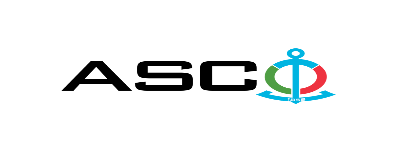 “Azərbaycan Xəzər Dəniz Gəmiçiliyi” Qapalı Səhmdar Cəmiyyəti BGTZ və ZGTTZ-nin tərsanə bölməsinə tələb olunan malların satın alınması məqsədilə açıq müsabiqə elan edir:Müsabiqə №AM010/2024(İddiaçı iştirakçının blankında)AÇIQ MÜSABİQƏDƏ İŞTİRAK ETMƏK ÜÇÜN MÜRACİƏT MƏKTUBU___________ şəhəri                                                                         “__”_______20_-ci il___________№           							                                                                                          ASCO-nun Satınalmalar Komitəsinin Sədricənab C.Mahmudluya,Hazırkı məktubla [iddiaçı podratçının tam adı göstərilir] (nin,nun,nın) ASCO tərəfindən “__________”ın satın alınması ilə əlaqədar elan edilmiş [iddiaçı tərəfindən müsabiqənin nömrəsi daxil edilməlidir]nömrəli açıq  müsabiqədə iştirak niyyətini təsdiq edirik.Eyni zamanda [iddiaçı podratçının tam adı göstərilir] ilə münasibətdə hər hansı ləğv etmə və ya müflislik prosedurunun aparılmadığını, fəaliyyətinin dayandırılmadığını və sözügedən satınalma müsabiqəsində iştirakını qeyri-mümkün edəcək hər hansı bir halın mövcud olmadığını təsdiq edirik. Əlavə olaraq, təminat veririk ki, [iddiaçı podratçının tam adı göstərilir] ASCO-ya aidiyyəti olan şəxs deyildir.Tərəfimizdən təqdim edilən sənədlər və digər məsələlərlə bağlı yaranmış suallarınızı operativ cavablandırmaq üçün əlaqə:Əlaqələndirici şəxs: Əlaqələndirici şəxsin vəzifəsi: Telefon nömrəsi: E-mail: Qoşma: İştirak haqqının ödənilməsi haqqında bank sənədinin əsli – __ vərəq.________________________________                                   _______________________                   (səlahiyyətli şəxsin A.A.S)                                                                                                        (səlahiyyətli şəxsin imzası)_________________________________                                                                  (səlahiyyətli şəxsin vəzifəsi)                                                M.Y.Qeyd: Ödəniş yalnız fakt üzrə qəbul edilir. Digər ödəniş şərtləri qəbul edilməyəcəkdir. Mallar bir dəfəyə tədarük ediləcəkdir.                                        Texniki suallarla bağlı:Tel: +99450 3767279E-mail:Elnur.muxtarov@asco.azQulu QuliyevTel: +99450 2207820E-mail:Qulu.quliyev@asco.az    Müsabiqədə qalib elan olunan iddiaçı şirkət ilə satınalma müqaviləsi bağlanmamışdan öncə ASCO-nun Satınalmalar qaydalarına uyğun olaraq iddiaçının yoxlanılması həyata keçirilir.     Həmin şirkət bu linkə http://asco.az/sirket/satinalmalar/podratcilarin-elektron-muraciet-formasi/ keçid alıb xüsusi formanı doldurmalı və ya aşağıdakı sənədləri təqdim etməlidir:Şirkətin nizamnaməsi (bütün dəyişikliklər və əlavələrlə birlikdə)Kommersiya hüquqi şəxslərin reyestrindən çıxarışı (son 1 ay ərzində verilmiş)Təsisçi hüquqi şəxs olduqda, onun təsisçisi haqqında məlumatVÖEN ŞəhadətnaməsiAudit olunmuş mühasibat uçotu balansı və ya vergi bəyannaməsi (vergi qoyma sistemindən asılı olaraq)/vergi orqanlarından vergi borcunun olmaması haqqında arayışQanuni təmsilçinin şəxsiyyət vəsiqəsiMüəssisənin müvafiq xidmətlərin göstərilməsi/işlərin görülməsi üçün lazımi lisenziyaları (əgər varsa)Qeyd olunan sənədləri təqdim etməyən və ya yoxlamanın nəticəsinə uyğun olaraq müsbət qiymətləndirilməyən şirkətlərlə müqavilə bağlanılmır və müsabiqədən kənarlaşdırılır.Müsabiqədə iştirak etmək üçün təqdim edilməli sənədlər:Müsabiqədə iştirak haqqında müraciət (nümunə əlavə olunur);İştirak haqqının ödənilməsi barədə bank sənədi;Müsabiqə təklifi; Malgöndərənin son bir ildəki (əgər daha az müddət fəaliyyət göstərirsə, bütün fəaliyyət dövründəki) maliyyə vəziyyəti barədə bank sənədi;Azərbaycan Respublikasında vergilərə və digər icbari ödənişlərə dair yerinə yetirilməsi vaxtı keçmiş öhdəliklərin, habelə son bir il ərzində (fəaliyyətini dayandırdığı müddət nəzərə alınmadan) vergi ödəyicisinin Azərbaycan Respublikasının Vergi Məcəlləsi ilə müəyyən edilmiş vəzifələrinin yerinə yetirilməməsi hallarının mövcud olmaması barədə müvafiq vergi orqanlarından arayış.İlkin mərhələdə müsabiqədə iştirak haqqında müraciət (imzalanmış və möhürlənmiş) və iştirak haqqının ödənilməsi barədə bank sənədi (müsabiqə təklifi istisna olmaqla) ən geci 25 yanvar 2024-cü il, Bakı vaxtı ilə saat 17:00-a qədər Azərbaycan, rus və ya ingilis dillərində “Azərbaycan Xəzər Dəniz Gəmiçiliyi” Qapalı Səhmdar Cəmiyyətinin ( “ASCO” və ya “Satınalan təşkilat”) yerləşdiyi ünvana və ya Əlaqələndirici Şəxsin elektron poçtuna göndərilməlidir, digər sənədlər isə müsabiqə təklifi zərfinin içərisində təqdim edilməlidir.   Satın alınması nəzərdə tutulan mal, iş və xidmətlərin siyahısı (təsviri) əlavə olunur.İştirak haqqının məbləği və Əsas Şərtlər Toplusunun əldə edilməsi:Müsabiqədə iştirak etmək istəyən iddiaçılar aşağıda qeyd olunmuş məbləğdə iştirak haqqını ASCO-nun bank hesabına ödəyib (ödəniş tapşırığında müsabiqə keçirən təşkilatın adı, müsabiqənin predmeti dəqiq göstərilməlidir), ödənişi təsdiq edən sənədi birinci bölmədə müəyyən olunmuş vaxtdan gec olmayaraq ASCO-ya təqdim etməlidir. Bu tələbləri yerinə yetirən iddiaçılar satınalma predmeti üzrə Əsas Şərtlər Toplusunu elektron və ya çap formasında əlaqələndirici şəxsdən elanın IV bölməsində göstərilən tarixədək həftənin istənilən iş günü saat 09:00-dan 18:00-a kimi ala bilərlər.İştirak haqqının məbləği (ƏDV-siz):100 Azn.Iştirak haqqı manat və ya ekvivalent məbləğdə ABŞ dolları və AVRO ilə ödənilə bilər.  Hesab nömrəsi: İştirak haqqı ASCO tərəfindən müsabiqənin ləğv edilməsi halı istisna olmaqla, heç bir halda geri qaytarılmır.Müsabiqə təklifinin təminatı :Müsabiqə təklifi üçün təklifin qiymətinin azı 1 (bir) %-i həcmində bank təminatı (bank qarantiyası) tələb olunur. Bank qarantiyasının forması Əsas Şərtlər Toplusunda göstəriləcəkdir. Bank qarantiyalarının əsli müsabiqə zərfində müsabiqə təklifi ilə birlikdə təqdim edilməlidir. Əks təqdirdə Satınalan Təşkilat belə təklifi rədd etmək hüququnu özündə saxlayır. Qarantiyanı vermiş maliyyə təşkilatı Azərbaycan Respublikasında və/və ya beynəlxalq maliyyə əməliyyatlarında qəbul edilən olmalıdır. Satınalan təşkilat etibarlı hesab edilməyən bank qarantiyaları qəbul etməmək hüququnu özündə saxlayır.Satınalma müsabiqəsində iştirak etmək istəyən şəxslər digər növ təminat (akkreditiv, qiymətli kağızlar, satınalan təşkilatın müsabiqəyə dəvət sənədlərində göstərilmiş xüsusi hesabına  pul vəsaitinin köçürülməsi, depozitlər və digər maliyyə aktivləri) təqdim etmək istədikdə, təminat növünün mümkünlüyü barədə Əlaqələndirici Şəxs vasitəsilə əvvəlcədən ASCO-ya sorğu verməlidir və razılıq əldə etməlidir. Müqavilənin yerinə yetirilməsi təminatı satınalma müqaviləsinin qiymətinin 5 (beş) %-i məbləğində tələb olunur.Hazırki satınalma əməliyyatı üzrə Satınalan Təşkilat tərəfindən yalnız malların anbara təhvil verilməsindən sonra ödənişinin yerinə yetirilməsi nəzərdə tutulur, avans ödəniş nəzərdə tutulmamışdır.Müsabiqə təklifinin təqdim edilməsinin son tarixi və vaxtı:Müsabiqədə iştirak haqqında müraciəti və iştirak haqqının ödənilməsi barədə bank sənədini birinci bölmədə qeyd olunan vaxta qədər təqdim etmiş iştirakçılar, öz müsabiqə təkliflərini bağlı zərfdə (1 əsli və 1 surəti olmaqla) 30 yanvar 2024-cü  il, Bakı vaxtı ilə saat 17:00-a qədər ASCO-ya təqdim etməlidirlər.Göstərilən tarixdən və vaxtdan sonra təqdim olunan təklif zərfləri açılmadan geri qaytarılacaqdır.Satınalan təşkilatın ünvanı:Azərbaycan Respublikası, Bakı şəhəri, AZ1029 (indeks),Mikayıl Useynov 2, ASCO-nun Satınalmalar Komitəsi.Əlaqələndirici şəxs:Rahim AbbasovASCO-nun Satınalmalar Departameninin təchizat işləri üzrə mütəxəssisiTelefon nömrəsi: +99450 2740277Elektron ünvan: rahim.abbasov@asco.az, tender@asco.azHüquqi məsələlər üzrə:Telefon nömrəsi: +994 12 4043700 (daxili: 1262)Elektron ünvan: tender@asco.az Müsabiqə təklif zərflərinin açılışı tarixi, vaxtı və yeri:Zərflərin açılışı 31 yanvar 2024-cü  il tarixdə, Bakı vaxtı ilə saat 15:00-da  elanın V bölməsində göstərilmiş ünvanda baş tutacaqdır. Zərflərin açılışında iştirak etmək istəyən şəxslər iştirak səlahiyyətlərini təsdiq edən sənədi (iştirakçı hüquqi və ya fiziki şəxs tərəfindən verilmiş müvafiq etibarnamə) və şəxsiyyət vəsiqələrini müsabiqənin baş tutacağı tarixdən ən azı yarım saat qabaq Satınalan Təşkilata təqdim etməlidirlər.Müsabiqənin qalibi haqqında məlumat:Müsabiqə qalibi haqqında məlumat ASCO-nun rəsmi veb-səhifəsinin “Elanlar” bölməsində yerləşdiriləcəkdir.№                               Malların adıÖlçü vahidi Miqdar  Sertfikat tələbi                                                                BGTZ-10084502                                                                BGTZ-10084502                                                                BGTZ-10084502                                                                BGTZ-10084502                                                                BGTZ-10084502                                                                BGTZ-100845021Ulduzcuq(Pastəmizləyən aparat Maşina MPKədəd120000Uyğunluq və keyfiyyət sertifikatı2Boyaçiləyən aparatın süzgəci 287032ədəd150Uyğunluq və keyfiyyət sertifikatı3Baraban(Pastəmizləyən aparat Maşina MPK)ədəd100Uyğunluq və keyfiyyət sertifikatı4Pas təmizləyən aparat (şaroşka) (Pas təmizləyən aparat Maşina MPK,1100bt)ədəd40Uyğunluq və keyfiyyət sertifikatı6Boya vuran aparat üçün ucluq N 517ədəd50Uyğunluq və keyfiyyət sertifikatı7Boya vuran aparat üçün ucluq N 519ədəd50Uyğunluq və keyfiyyət sertifikatı8Boya vuran aparat üçün tapança (ucluqla birgə) (24C857)ədəd16Uyğunluq və keyfiyyət sertifikatı9Boyaçiləyən aparatın ucluğu 413ədəd50Uyğunluq və keyfiyyət sertifikatı                                                                      ZGTTZ-10084608                                                                      ZGTTZ-10084608                                                                      ZGTTZ-10084608                                                                      ZGTTZ-10084608                                                                      ZGTTZ-10084608                                                                      ZGTTZ-100846081Ulduzcuq(Pastəmizləyən aparat Maşina MPKədəd20000Uyğunluq və keyfiyyət sertifikatı2Baraban(Pastəmizləyən aparat Maşina MPK)ədəd50Uyğunluq və keyfiyyət sertifikatı3Pas təmizləyən aparat (şaroşka) (Pas təmizləyən aparat Maşina MPK,1100bt)ədəd20Uyğunluq və keyfiyyət sertifikatı4Boya vuran aparat üçün ucluq N 517ədəd12Uyğunluq və keyfiyyət sertifikatı5Boya vuran aparat üçün ucluq N 527ədəd10Uyğunluq və keyfiyyət sertifikatı6Boya vuran aparat üçün ucluq N 519ədəd12Uyğunluq və keyfiyyət sertifikatı7Boya vuran aparat üçün ucluq N 525ədəd10Uyğunluq və keyfiyyət sertifikatı8Boya vuran aparat üçün ucluq N 417ədəd10Uyğunluq və keyfiyyət sertifikatı9Boya vuran aparat üçün ucluq N 315ədəd5Uyğunluq və keyfiyyət sertifikatı10Boya vuran aparat üçün ucluq N 313ədəd5Uyğunluq və keyfiyyət sertifikatı11Boya vuran aparat üçün ucluq N 317ədəd5Uyğunluq və keyfiyyət sertifikatı12Tapança təmir dəsti XTR-7 (24C791)ədəd8Uyğunluq və keyfiyyət sertifikatı13Boya vuran aparat üçün təmir dəsti X 90 (24A253)ədəd8Uyğunluq və keyfiyyət sertifikatı14Boya vuran aparat üçün təmir dəsti X 70 (24A253)ədəd8Uyğunluq və keyfiyyət sertifikatı15Yüksək təzyiqli xortum 8/3" 15,2m 310bar (H73850)ədəd7Uyğunluq və keyfiyyət sertifikatı16Yüksək təzyiqli xortum 1/4" 1,8m 310bar (H72506)72506)))ədəd10Uyğunluq və keyfiyyət sertifikatı17Qumlama aparatının xortumu 3/4", 60barmetr360Uyğunluq və keyfiyyət sertifikatı18Boya vuran aparatın tapançasının ucluğu üçün kipləşdirici (1 dəst) (XHD010)ədəd15Uyğunluq və keyfiyyət sertifikatı19Boya vuran aparat üçün yüksək təzyiqə davamlı xortum (şlanq) Ø9 mmmetr180Uyğunluq və keyfiyyət sertifikatı20Boya vuran aparat üçün tapança (ucluqla birgə) (24C857)ədəd10Uyğunluq və keyfiyyət sertifikatı21Graco XTREME pnevmatik boya aparatı X70 (K47FH1)ədəd4Uyğunluq və keyfiyyət sertifikatı22Airblast Sistem 7 qumlama avadanlığıədəd4Uyğunluq və keyfiyyət sertifikatı